Kayıt linkine tıkladıktan sonra karşınıza açılan ekran aşağıdaki gibi olacak. Ad-soyadı ve e-posta bilgilerinizi girdikten sonra “I’m not a robot” kutusunu işaretleyerek üzerinde “Join Meeting…” ya da “Register” yazan butona tıklayınız.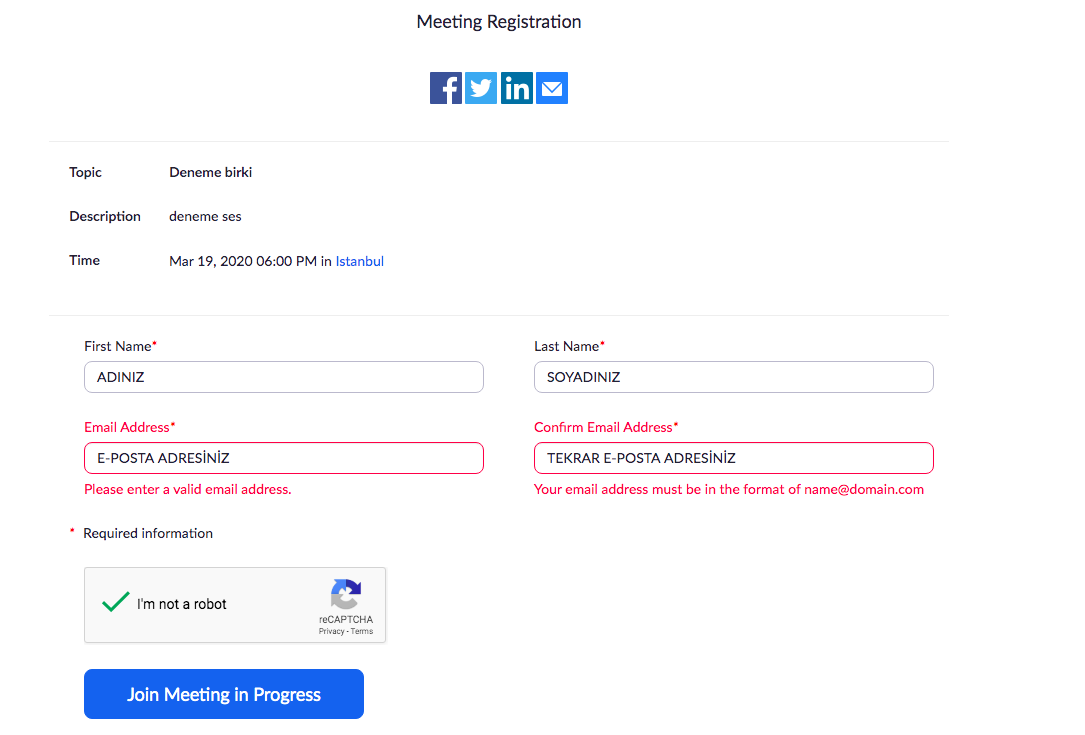 Kaydolduktan sonra e-posta adresinize davet iletisi ulaşacak. İletide yer alan katılım bağlantısına tıklayarak webinar saatinde toplantıya giriş yapabilirsiniz.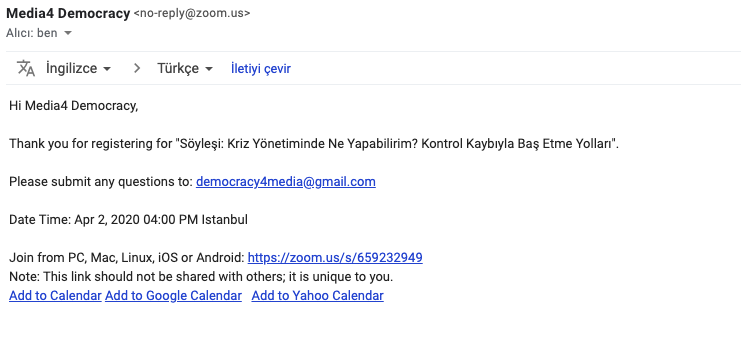 Toplantıya giriş yapmak için linke tıkladıktan sonra ekranda Zoom programını zaten indirdiyseniz “Join Meeting”, ilk defa indirecekseniz “zoom.us adlı uygulamayı aç” seçeneğine tıklayınız.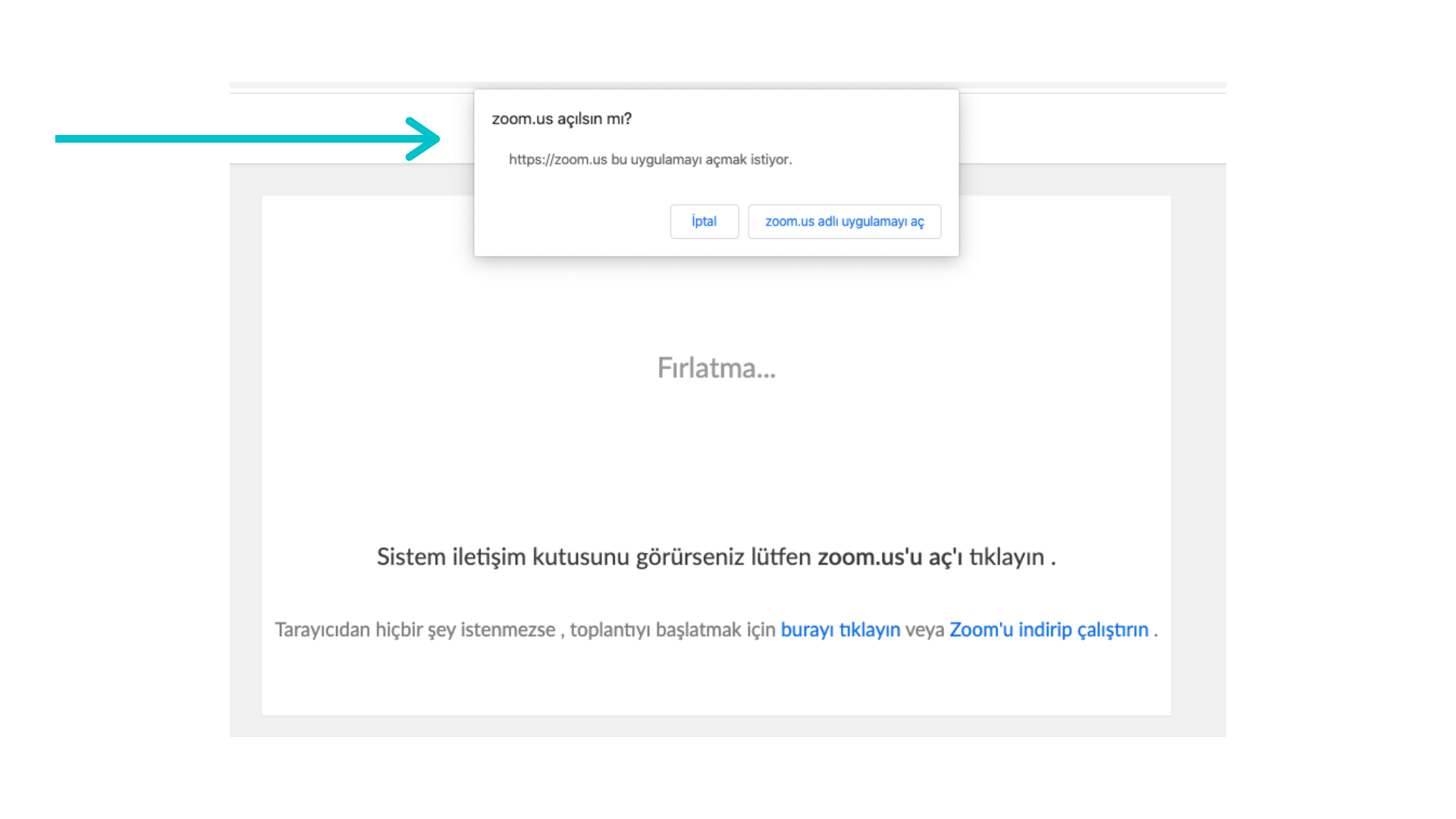 Zoom programını indirdikten veya programa giriş yaptıktan sonra bilgisayar sizi otamatik olarak Etkiniz AB Programı webinar’ına yönlendirecektir. Yönlendirmemesi durumunda e-posta adresinize ulaşan linke yeniden tıklamanız veya önünüze açılan ekranda “Join a Meeting” seçeneğine tıkladıktan sonra açılan ekrana 258-202-823 kodunu girmeniz gerekmektedir.
(Toplantı başlangıcında aşağıdaki gibi bir ekranla karşılaşabilirsiniz. Böyle bir durumda lütfen yalnızca bekleyiniz. Toplantı başlayınca ekranınız otomatik olarak aktifleşecektir.)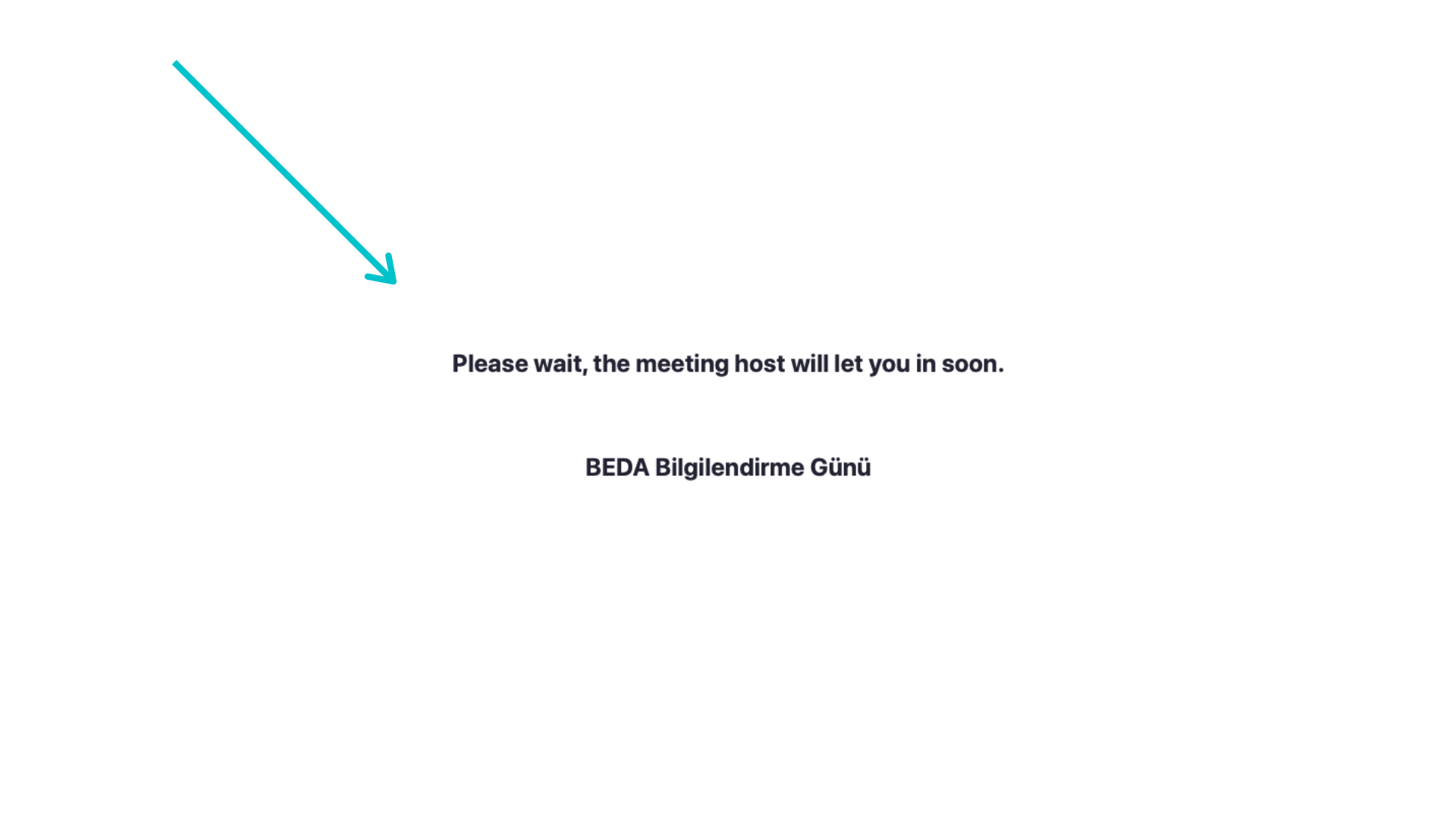 Üstte belirtilen adımları izleyerek giriş yaptıktan sonra beklemeniz yeterli olacaktır.